Росреестр Приангарья: изменились КБК за выдачу сведений из Единого государственного реестра недвижимостиУправление Росреестра по Иркутской области уведомляет об изменениях кодов бюджетной классификации для учета поступлений доходов от платы за предоставление сведений, содержащихся в Едином государственном реестре недвижимости. С 1 января 2023 года при заполнении платежных документов указываются следующие КБК:1 13 01031 01 8010 130 – при оплате за предоставление сведений из Единого государственного реестра недвижимости при предоставлении публично-правовой компанией в сфере государственного кадастрового учета и государственной регистрации прав, за исключением случая, когда предоставление осуществляется через многофункциональные центры;1 13 01031 01 8020 130 – при оплате за предоставление сведений из Единого государственного реестра недвижимости при предоставлении публично-правовой компанией в сфере государственного кадастрового учета и государственной регистрации прав в случае, когда предоставление осуществляется через многофункциональные центры, а также при обращении в электронной форме и выдаче через многофункциональные центры. Кроме того, теперь при обращении за услугой о предоставлении сведений, содержащихся в Едином государственном реестре недвижимости, в МФЦ заполняется всего одна квитанция, а не две, как было раньше.Для удобства жителей Иркутской области все образцы платежных документов, а также заявлений о возврате излишне или ошибочно уплаченных средств размещены на сайте Росреестра в разделе Деятельность – Государственные услуги и функции – Предоставление сведений ЕГРН – Реквизиты и образцы платежных документов. На главной странице сайта не забудьте перейти в региональный информационный блок. Переход в региональный блок осуществляется после выбора региона «Иркутская область» в верхней панели сайта. Пресс-служба Управления Росреестра по Иркутской области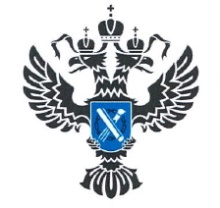 УПРАВЛЕНИЕ РОСРЕЕСТРАПО ИРКУТСКОЙ ОБЛАСТИ17 января 2023 года17 января 2023 года